Отчето проведении профилактических мероприятий Всероссийской акции «Внимание – дети!»в МБОУ «Коркмаскалинская СОШ им.М-Загира Баймурзаева» с 15 по 19 марта 2022 года      В целях активизации работы по профилактике ДДТТ и обеспечения безопасности несовершеннолетних в период начала учебного школьного года с 15по 19 марта 2022 года в МБОУ «Коркмаскалинская СОШ им.М-Загира Баймурзаева» было организовано проведение 1-го этапа всероссийского мероприятия «Внимание – дети!». Основную работу по профилактике ДДТП выполняют классные руководители (в планы ВР включены мероприятия по профилактике ДДТТ), проведение викторин, игр, акций, уроки ОБЖ. В начальной школе в каждом кабинете оформлены уголки по безопасности дорожного движения. В кабинетах среднего и старшего звена в классных уголках предусмотрена рубрика по безопасности дорожного движения. Стенды, странички социальных сетей (телеграмм), сайт школы используются для оперативной информации, где размещаются советы обучающимся, как нужно вести себя на улице, чтобы не попасть в ДТП; рекомендации родителям. В рекреации школы на 1 этаже в соответствии с методическими рекомендациями по организации обучения обучающихся основам безопасного поведения на улицах и дорогах оформлен информационный стенд по безопасности дорожного движения.Классными руководителями 1-11 классов проводится просветительская работа с обучающимися: инструктажи, беседы, классные часы, составление схемы безопасного пути в школу учащимися 1-4 классов.В течение недели проведены следующие мероприятия:1. Проведен инструктаж учащихся по ПДД во всех классах. Организован просмотр видеороликов на сайте Стань заметнее на дороге youtube.com. В целях повышения эффективности работы по предупреждению ДДТТ в школе систематически проводится методическая работа с педагогами. Вопросы изучения ПДД рассматриваются на педагогических советах, на заседаниях методических объединениях классных руководителей. В соответствии с планом работы школы, методическими объединениями обобщается опыт работы лучших педагогов по изучению ПДД.2. Проведены «минутки безопасности» по изучению и пропаганде правил дорожного движения среди обучающихся 2-9 классов, с целью профилактики детского дорожно-транспортного травматизма.3. Классными руководителями 6-11 классов проведены классные часы с обучающимися «Правила дорожного движения достойны уважения».4. В целях предотвращения ДТП, а также формирования у родителей и детей устойчивого интереса к соблюдению правил дорожного прошли тематические родительские собрания «Безопасность детей на дорогах». Были подняты вопросы о соблюдении правил безопасности и организации занятости в свободное от учебы время,  по разъяснению возможных последствий за неисполнение обязанностей по содержанию и воспитанию детей.   Все мероприятия были проведены на достаточно высоком уровне и послужили основой для дальнейшей мотивации школьников по изучению правил безопасного поведения на дороге. Вся информация о профилактическом мероприятии Всероссийской акции «Внимание – дети!»в МБОУ «Коркмаскалинская СОШ им.М-Загира Баймурзаева» с 15 по 19 марта 2022 годаразмещена  в телеграмме и на сайте школы.                   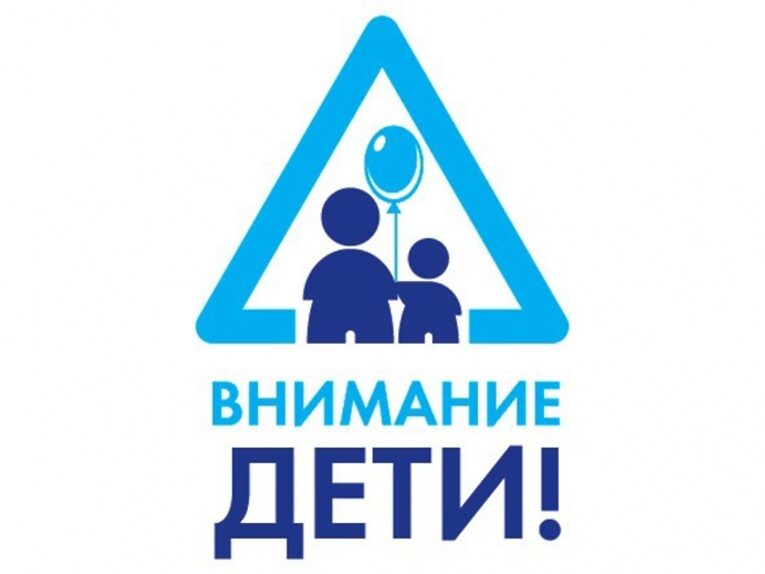 